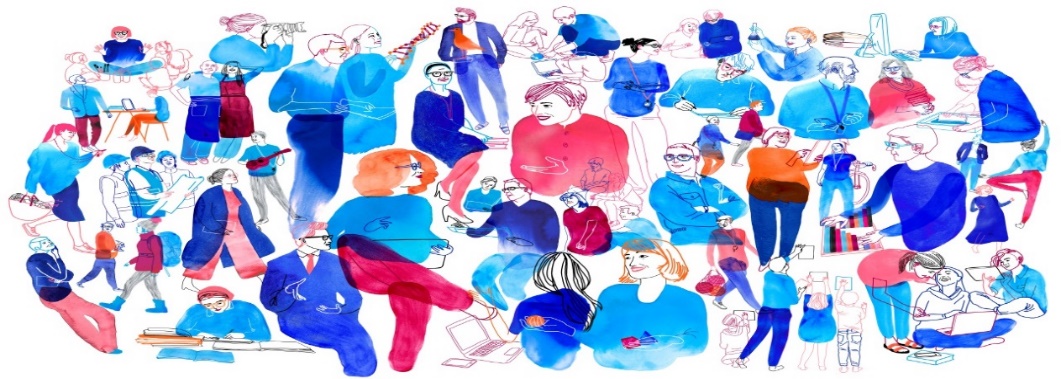 KUTSU: Keskustelutilaisuus erityisopettajille ja erityisluokanopettajilleKohderyhmä: TOAY:n  jäsenet, jotka työskentelevät erityisopettajina tai erityisluokanopettajinaAika: Tiistai 23.5.2023 klo 17 – 19Paikka: TOAY:n toimisto, os. Otavalankatu 9A, sisäpiha, Akavan summeri, 2. krs, TreTervetuloa keskustelemaan oppimisen tuen järjestämisestä, opettajien jaksamisesta ja muista ajankohtaisista aiheista. Tilaisuuden avaa luottamusmies Veli Rajamäki. Ruoka- ja viinitarjoilun vuoksi pyydämme teitä ilmoittautumaan maanantai-aamuun 22.5.2023 mennessä vastaamalla Surveypal-kyselyyn. Linkki ilmoittautumiseen: https://q.surveypal.com/Keskustelutilaisuus23052023Terveisin,TOAYn erityisopetustoimikuntaTurvallisen tilan periaatteet:Kaikissa OAJ:n tilaisuuksissa noudatetaan turvallisemman tilan periaatteita. Periaatteisiin voit tutustua täällä. Osallistuessasi OAJ:n tilaisuuksiin sitoudut noudattamaan omalta osaltasi periaatteita.Tulethan tuoksutta, huomioithan muut, kiitos!